Приложение №6 ВТРПогрузчик KOMATSU FG18T-20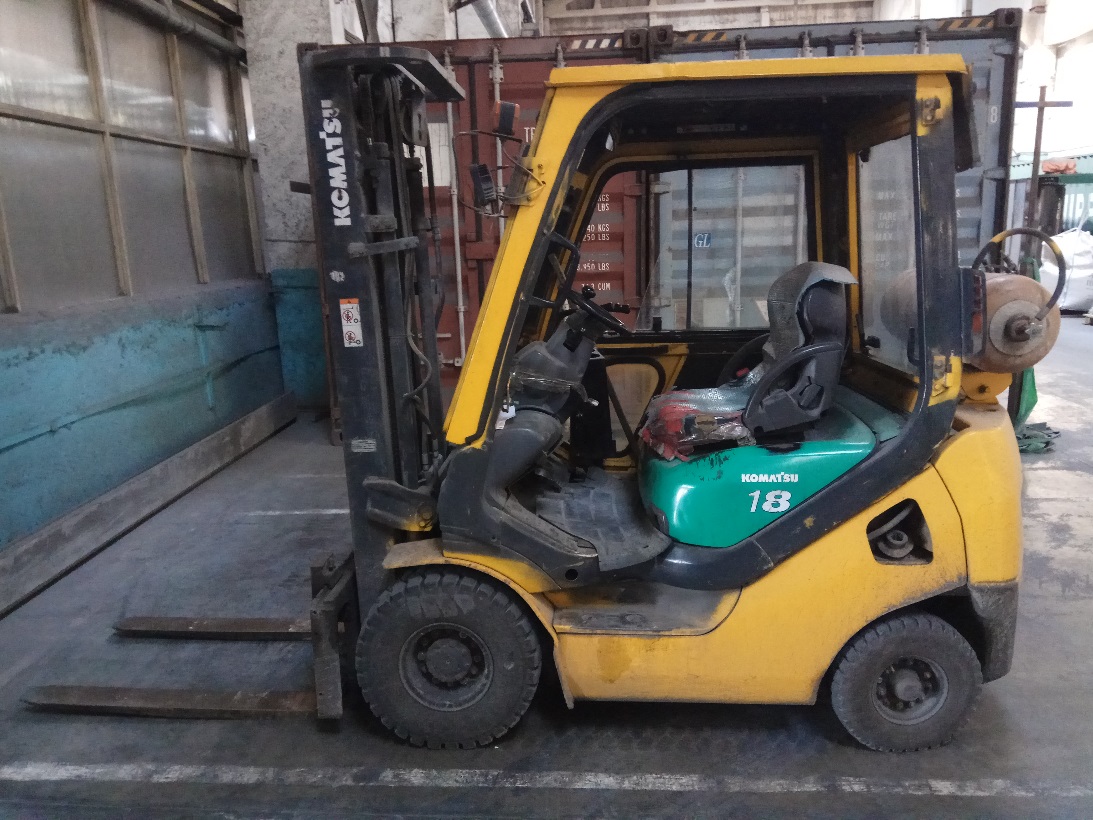 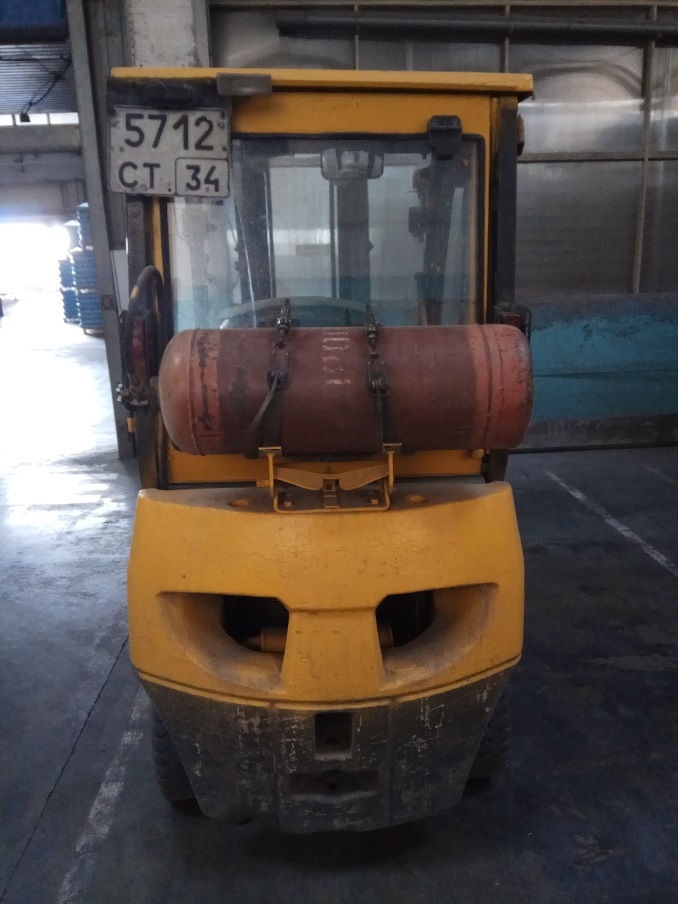 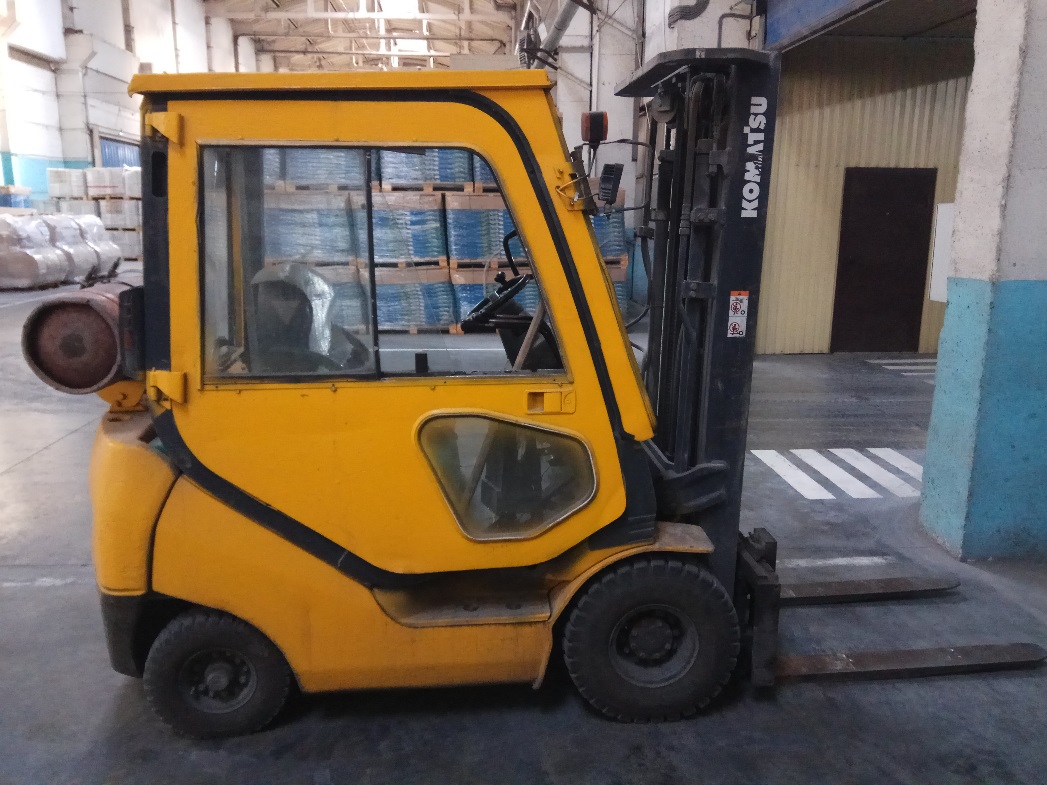 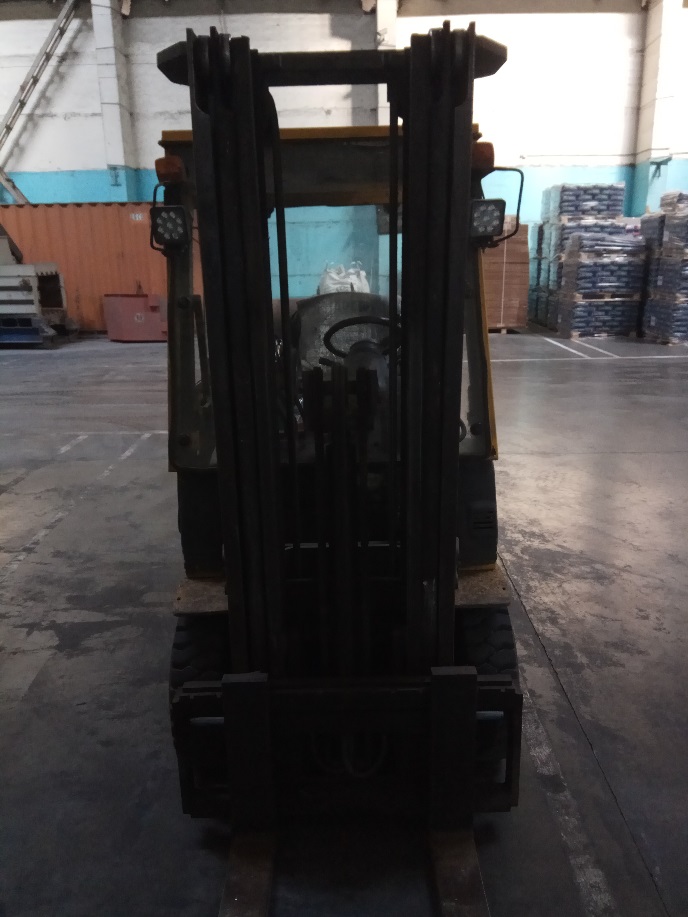 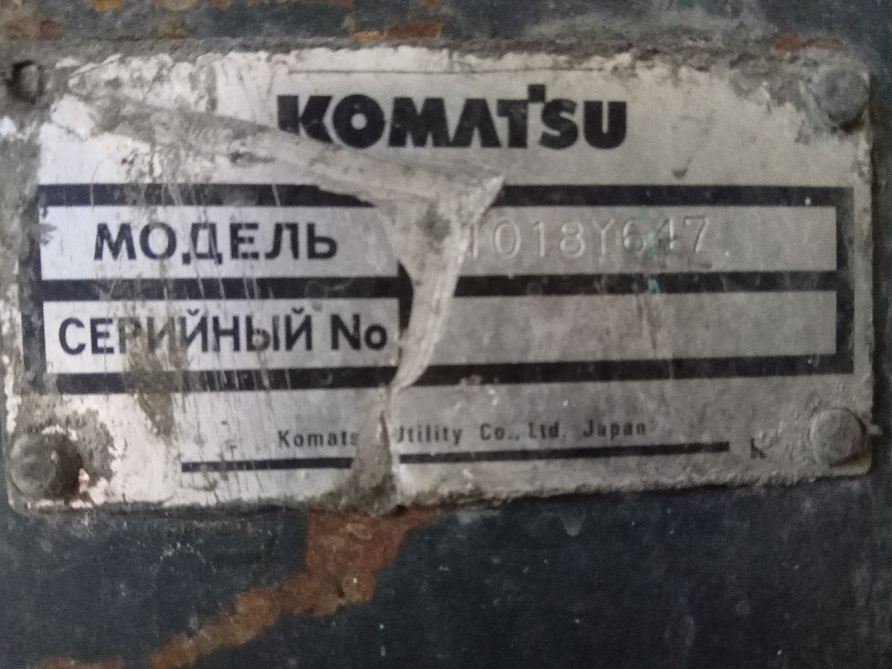 Наработка м/ч6300Грузоподъёмность, т.1,8ТопливоБензин - ГазДлина вил (мм)1000Высота мачты (мм)3000Боковое смешение кареткиНавесное (заводское)ШиныПневматическиеДополнительное оборудованиеКабина стальная с отопителемТип мачтыСекционная с цилиндром свободного хода, (вагонный тип)Год выпуска2009г.Состояние техникиУдовлетворительно рабочее